In te vullen door de griffier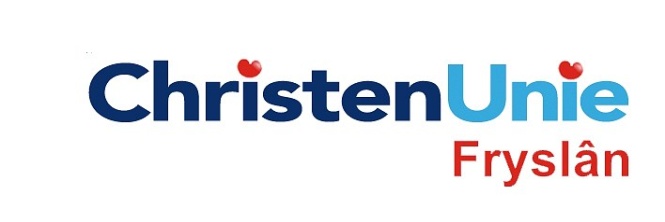 motie nr.paraafAgendapuntMOTIE, ex artikel 29 Reglement van ordeMOTIE, ex artikel 29 Reglement van ordeStatenvergadering12 november 2014AgendapuntUitvoeringsprogramma WfFDe Staten, in vergadering bijeen op 12 november 2014gehoord hebbende de beraadslaging;Constaterende datDe renovatieregeling goedkope koopwoningen in het programma WfF tot doel heeft het verbeteren van de kwaliteit van goedkope koopwoningen;daarmee doorstroom moet worden bevorderd vanuit huurwoningen;verder een verhuisketen op gang moet worden gebracht voor circa 5.000 woningenom beroep te kunnen doen op de subsidieregeling het moment van tekenen van een voorlopig koopcontract bindend is in de voorliggende verordening;een voorlopig koopcontract echter slechts een intentie tot koop behelst, zonder dat er sprake is van eigendomsrecht of bindende verplichting tot koop;een voorlopig koopcontract met regelmaat wordt ontbonden bijvoorbeeld vanwege het niet rond krijgen van financiering;op dat moment dus ook geen sprake meer kan zijn van subsidie uit de renovatieregeling;een ondertekend koopcontract die onzekerheden niet kent en daarom beter kan dienen als moment waarop subsidie kan worden aangevraagd;daarmee het behalen van bovengenoemde doelen ook beter te monitoren is.De Staten, in vergadering bijeen op 12 november 2014gehoord hebbende de beraadslaging;Constaterende datDe renovatieregeling goedkope koopwoningen in het programma WfF tot doel heeft het verbeteren van de kwaliteit van goedkope koopwoningen;daarmee doorstroom moet worden bevorderd vanuit huurwoningen;verder een verhuisketen op gang moet worden gebracht voor circa 5.000 woningenom beroep te kunnen doen op de subsidieregeling het moment van tekenen van een voorlopig koopcontract bindend is in de voorliggende verordening;een voorlopig koopcontract echter slechts een intentie tot koop behelst, zonder dat er sprake is van eigendomsrecht of bindende verplichting tot koop;een voorlopig koopcontract met regelmaat wordt ontbonden bijvoorbeeld vanwege het niet rond krijgen van financiering;op dat moment dus ook geen sprake meer kan zijn van subsidie uit de renovatieregeling;een ondertekend koopcontract die onzekerheden niet kent en daarom beter kan dienen als moment waarop subsidie kan worden aangevraagd;daarmee het behalen van bovengenoemde doelen ook beter te monitoren is.Verzoeken de gedeputeerde;de voorliggende renovatieregeling zodanig te wijzigen dat om een beroep te kunnen doen op de renovatieregeling het moment van ondertekening van het definitieve koopcontract moet liggen in de periode 15 september 2014 tot 15 december 2015.   Verzoeken de gedeputeerde;de voorliggende renovatieregeling zodanig te wijzigen dat om een beroep te kunnen doen op de renovatieregeling het moment van ondertekening van het definitieve koopcontract moet liggen in de periode 15 september 2014 tot 15 december 2015.   en gaan over tot de orde van de dagen gaan over tot de orde van de dagIndiener(s)(fractie / naam / handtekening)ChristenUnie, Ynze de Boer